Les midis au CDISemaine duHorairesLundiMardiJeudiVendredi18 au 22 janvier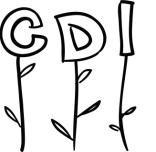 12h25-12h40CDI FerméCDI FerméExpo :«Les boites » réalisées par les 5° A et B dans le cadre du défi lecture18 au 22 janvier13h15 / 13h30-14hCDI FerméCDI FerméExpo :«Les boites » réalisées par les 5° A et B dans le cadre du défi lecture25 au 29 janvier12h25-12h40Expo :«Les boites » réalisées par les 5° A et B dans le cadre du défi lecture25 au 29 janvier13h15 / 13h30-14hCroq Lecture13h30 : remise des carnets de voyage en ItalieExpo :«Les boites » réalisées par les 5° A et B dans le cadre du défi lecture1 au 6 février12h25-12h40Expo :«Les boites » réalisées par les 5° A et B dans le cadre du défi lecture1 au 6 février13h15 / 13h30-14hRéunion dévor’livresCroq LectureAtelier : réalisation de marque page en origami, pour envoyer au QuébecExpo :«Les boites » réalisées par les 5° A et B dans le cadre du défi lectureVacances de février…Vacances de février…Vacances de février…22 au 26 février12h25-12h4022 au 26 février13h15 / 13h30-14hLecture à haute voix : Lettres d’amour de 0 à 10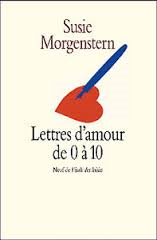 